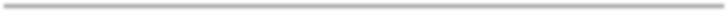 ANEXO IIFORMULÁRIO DE INSCRIÇÃODADOS DO PROPONENTEProponente é pessoa física ou pessoa jurídica? (	) Pessoa Física(	) Pessoa JurídicaPARA PESSOA FÍSICANome Completo:Nome artístico ou nome social (se houver):CPF:RG:Data de nascimento:E-mail:Telefone:Endereço completo:CEP:Cidade:Estado:Você reside em quais dessas áreas?( ) Zona urbana central( ) Zona urbana periférica( ) Zona rural( ) Área de vulnerabilidade socialPertence a alguma comunidade tradicional?( ) Não pertenço a comunidade tradicional( ) Comunidades Rurais ( ) Povos Ciganos( ) Povos de Terreiro( ) Outra comunidade tradicionalGênero:( ) Mulher cisgênero( ) Homem cisgênero( ) Mulher Transgênero ( ) Homem Transgênero ( ) Pessoa Não Binária( ) Não informarRaça, cor ou etnia:( ) Branca ( ) Preta( ) Parda( ) Indígena( ) AmarelaVocê é uma Pessoa com Deficiência - PCD?(	) Sim(	) NãoCaso tenha marcado "sim", qual tipo de deficiência?( ) Auditiva ( ) Física( ) Intelectual ( ) Múltipla( ) VisualQual o seu grau de escolaridade?( ) Não tenho Educação Formal( ) Ensino Fundamental Incompleto ( ) Ensino Fundamental Completo( ) Ensino Médio Incompleto( ) Ensino Médio Completo( ) Curso Técnico Completo( ) Ensino Superior Incompleto ( ) Ensino Superior Completo( ) Pós Graduação CompletoQual a sua renda mensal fixa individual (média mensal bruta aproximada) nos últimos 3 meses?(Calcule fazendo uma média das suas remunerações nos últimos 3 meses. Em 2023, o salário mínimo foi fixado em R$ 1.320,00.)( ) Nenhuma renda.( ) Até 1 salário mínimo( ) De 1 a 3 salários mínimos ( ) De 3 a 5 salários mínimos ( ) De 5 a 8 salários mínimos ( ) De 8 a 10 salários mínimos( ) Acima de 10 salários mínimosVocê é beneficiário de algum programa social?( ) Não( ) Bolsa família( ) Benefício de Prestação Continuada( ) Programa de Erradicação do Trabalho Infantil( ) Garantia-Safra ( ) Seguro-Defeso( ) Outro: 	Vai concorrer às cotas ?(	) Sim	(	) NãoSe sim. Qual?(	) Pessoa negra(	) Pessoa indígenaÁrea de atuação no campo artístico-cultural( ) Antropologia ( ) Arqueologia ( ) Arquitetura( ) Arquivo( ) Arte de rua( ) Arte e Cultura Digital ( ) Artes visuais( ) Artesanato ( ) Audiovisual( ) Capoeira ( ) Cinema ( ) Circo( ) Comunicação( ) Cultura Afro-brasileira ( ) Cultura Cigana( ) Cultura DEF( ) Cultura Digital( ) Cultura Estrangeira (imigrantes) ( ) Cultura Hip-Hop e Funk( ) Cultura Indígena( ) Cultura LGBTQIAP+ ( ) Cultura Negra( ) Cultura Popular( ) Cultura Quilombola ( ) Dança( ) Design( ) Direito Autoral( ) Economia Criativa ( ) Figurino( ) Filosofia( ) Fotografia( ) Gastronomia( ) Gestão Cultural( ) História( ) Humor e Comédia ( ) Jogos Eletrônicos ( ) Jornalismo( ) Leitura( ) Literatura ( ) Livro( ) Memória( ) Mídias sociais( ) Moda ( ) Museu ( ) Música( ) Patrimônio Imaterial ( ) Patrimônio Material ( ) Performance( ) Pesquisa( ) Povos Tradicionais de Matriz Africana ( ) Produção Cultural( ) Rádio( ) Sonorização e iluminação( ) Teatro( ) TelevisãoQual a sua principal função/profissão no campo artístico e cultural?(	) Artista, Artesão(a), Brincante, Criador(a) e afins.(	) Instrutor(a), oficineiro(a), educador(a) artístico(a)-cultural e afins. (	) Curador(a), Programador(a) e afins.(	) Produtor(a)(	) Gestor(a)(	) Técnico(a)(	) Consultor(a), Pesquisador(a) e afins.(	)Outro(a)s: 	Já acessos recursos públicos do fomento à cultura anteriormente?( ) Sim( ) NãoVocê está representando um coletivo (sem CNPJ)?( ) Não( ) SimCaso tenha respondido "sim":Nome do coletivo:Ano de Criação:Número de pessoas que fazem parte do coletivo:Nome completo e CPF das pessoas que compõem o coletivo:Raça/cor/etnia da maioria do grupo/coletivo( ) Branca ( ) Preta( ) Parda(	) Amarela ( ) IndígenaGênero da maioria do grupo/coletivo( ) Mulher cisgênero( ) Homem cisgênero( ) Mulher Transgênero ( ) Homem Transgênero ( ) Não Binária( ) Não informarRenda da maioria do grupo/coletivo(Calcule fazendo uma média das suas remunerações nos últimos 3 meses. Em 2023, o salário mínimo foi fixado em R$ 1.320,00.)( ) Nenhuma renda.( ) Até 1 salário mínimo( ) De 1 a 3 salários mínimos ( ) De 3 a 5 salários mínimos ( ) De 5 a 8 salários mínimos ( ) De 8 a 10 salários mínimos( ) Acima de 10 salários mínimosFaixa de idade da maioria do grupo/coletivo( ) Até 19 anos( ) De 20 a 29 anos ( ) De 30 a 39 anos ( ) De 40 a 49 anos ( ) De 50 a 59 anos( ) Acima de 60 anosEscolaridade da maioria do grupo/coletivo( ) Não tenho Educação Formal( ) Ensino Fundamental Incompleto ( ) Ensino Fundamental Completo( ) Ensino Médio Incompleto( ) Ensino Médio Completo( ) Curso Técnico Completo( ) Ensino Superior Incompleto ( ) Ensino Superior Completo( ) Pós Graduação CompletoHá pessoa com deficiência (PCD) no grupo/coletivo?( ) Sim( ) NãoHá pessoa transgênero no grupo/coletivo( ) Sim( ) NãoÁrea de atuação do grupo/coletivo no campo artístico-cultural( ) Antropologia ( ) Arqueologia ( ) Arquitetura( ) Arquivo( ) Arte de rua( ) Arte e Cultura Digital ( ) Artes visuais( ) Artesanato ( ) Audiovisual ( ) Capoeira( ) Cinema ( ) Circo( ) Comunicação( ) Cultura Afro-brasileira ( ) Cultura Cigana( ) Cultura DEF( ) Cultura Digital( ) Cultura Estrangeira (imigrantes) ( ) Cultura Hip-Hop e Funk( ) Cultura Indígena( ) Cultura LGBTQIAP+ ( ) Cultura Negra( ) Cultura Popular( ) Cultura Quilombola ( ) Dança( ) Design( ) Direito Autoral( ) Economia Criativa ( ) Figurino( ) Filosofia( ) Fotografia( ) Gastronomia( ) Gestão Cultural( ) História( ) Humor e Comédia ( ) Jogos Eletrônicos ( ) Jornalismo( ) Leitura( ) Literatura ( ) Livro( ) Memória( ) Mídias sociais( ) Moda ( ) Museu ( ) Música( ) Patrimônio Imaterial ( ) Patrimônio Material ( ) Performance( ) Pesquisa( ) Povos Tradicionais de Matriz Africana ( ) Produção Cultural( ) Rádio( ) Sonorização e iluminação( ) Teatro( ) TelevisãoPARA PESSOA JURÍDICARazão Social: Nome fantasia: CNPJ:Data de fundação:Endereço da sede:Cidade:Estado:Número de representantes legais:Nome do representante legal:CPF do representante legal:E-mail do representante legal:Telefone do representante legal:Faturamento anual da PJ no último ano( ) Até R$81.000,00( ) Entre R$81.000,01 e R$360.000,00( ) Entre R$360.000,01 e R$1.000.000,00( ) Entre R$1.000.000,01 e R$4.800.000,00( ) Acima de R$4.800.000,01Gênero do representante legal( ) Mulher cisgênero( ) Homem cisgênero( ) Mulher Transgênero ( ) Homem Transgênero ( ) Não Binária( ) Não informarRaça/cor/etnia do representante legal( ) Branca ( ) Preta( ) Parda(	) Amarela ( ) IndígenaRepresentante legal é pessoa com deficiência - PCD?(	) Sim(	) NãoCaso tenha marcado "sim" qual o tipo de deficiência?( ) Auditiva ( ) Física( ) Intelectual ( ) Múltipla( ) VisualEscolaridade do representante legal( ) Não tenho Educação Formal( ) Ensino Fundamental Incompleto ( ) Ensino Fundamental Completo( ) Ensino Médio Incompleto( ) Ensino Médio Completo( ) Curso Técnico completo( ) Ensino Superior Incompleto ( ) Ensino Superior Completo( ) Pós Graduação completoRaça/cor/etnia da maioria do corpo diretivo da PJ( ) Branca ( ) Preta( ) Parda(   ) Amarela ( ) IndígenaGênero da maioria do corpo diretivo da PJ( ) Mulher cisgênero( ) Homem cisgênero( ) Mulher Transgênero ( ) Homem Transgênero ( ) Não Binária( ) Não informarRenda da maioria do corpo diretivo da PJ(Calcule fazendo uma média das suas remunerações nos últimos 3 meses. Em 2023, o salário mínimo foi fixado em R$ 1.320,00.)( ) Nenhuma renda.( ) Até 1 salário mínimo( ) De 1 a 3 salários mínimos ( ) De 3 a 5 salários mínimos ( ) De 5 a 8 salários mínimos ( ) De 8 a 10 salários mínimos( ) Acima de 10 salários mínimosFaixa de idade da maioria do corpo diretivo da PJ( ) Até 19 anos( ) De 20 a 29 anos ( ) De 30 a 39 anos ( ) De 40 a 49 anos( ) De 50 a 59 anos( ) Acima de 60 anosEscolaridade da maioria do corpo diretivo da PJ( ) Não tenho Educação Formal( ) Ensino Fundamental Incompleto ( ) Ensino Fundamental Completo( ) Ensino Médio Incompleto( ) Ensino Médio Completo( ) Curso Técnico Completo( ) Ensino Superior Incompleto ( ) Ensino Superior Completo( ) Pós Graduação CompletoHá pessoa com deficiência (PCD) no corpo diretivo da PJ?( ) Sim( ) NãoHá pessoa transgênero no corpo diretivo da PJ?( ) Sim( ) NãoÁrea de atuação da PJ no campo artístico-cultural( ) Antropologia ( ) Arqueologia ( ) Arquitetura( ) Arquivo( ) Arte de rua( ) Arte e Cultura Digital ( ) Artes visuais( ) Artesanato ( ) Audiovisual ( ) Capoeira( ) Cinema ( ) Circo( ) Comunicação( ) Cultura Afro-brasileira ( ) Cultura Cigana( ) Cultura DEF( ) Cultura Digital( ) Cultura Estrangeira (imigrantes) ( ) Cultura Hip-Hop e Funk( ) Cultura Indígena( ) Cultura LGBTQIAP+ ( ) Cultura Negra( ) Cultura Popular( ) Cultura Quilombola ( ) Dança( ) Design( ) Direito Autoral( ) Economia Criativa ( ) Figurino( ) Filosofia( ) Fotografia( ) Gastronomia( ) Gestão Cultural( ) História( ) Humor e Comédia ( ) Jogos Eletrônicos ( ) Jornalismo( ) Leitura( ) Literatura ( ) Livro( ) Memória( ) Mídias sociais( ) Moda ( ) Museu ( ) Música( ) Patrimônio Imaterial ( ) Patrimônio Material ( ) Performance( ) Pesquisa( ) Povos Tradicionais de Matriz Africana ( ) Produção Cultural( ) Rádio( ) Sonorização e iluminação( ) Teatro( ) TelevisãoQual a principal função da PJ no campo artístico e cultural?(	) Artista, Artesão(a), Brincante, Criador(a) e afins.(	) Instrutor(a), oficineiro(a), educador(a) artístico(a)-cultural e afins. (	) Curador(a), Programador(a) e afins.(	) Produtor(a)(	) Gestor(a)(	) Técnico(a)(	) Consultor(a), Pesquisador(a) e afins.(	)Outro(a)s: 	DADOS DO PROJETO Nome do Projeto:Escolha a categoria a que vai concorrer:Quais são as principais áreas de atuação do projeto?(Marque entre 1 e 3 principais áreas da cultura que seu projeto alcança:)( ) Arte de rua( ) Arte e Cultura Digital ( ) Artes visuais( ) Artesanato ( ) Audiovisual ( ) Cenografia ( ) Cinema( ) Circo( ) Comunicação( ) Cultura Afro-brasileira( ) Cultura Alimentar ( ) Cultura Cigana( ) Cultura DEF( ) Cultura Digital( ) Cultura Estrangeira (imigrantes) ( ) Cultura Indígena( ) Cultura LGBTQIAP+ ( ) Cultura Negra( ) Cultura Popular( ) Cultura Quilombola ( ) Cultura Tradicional ( ) Dança( ) Design( ) Direito Autoral( ) Economia Criativa ( ) Figurino( ) Filosofia( ) Fotografia( ) Gastronomia( ) Gestão Cultural( ) História( ) Humor e Comédia ( ) Jogos Eletrônicos ( ) Jornalismo( ) Leitura( ) Literatura ( ) Livro( ) Meio ambiente ( ) Memória( ) Moda ( ) Museu ( ) Música( ) Patrimônio Imaterial ( ) Patrimônio Material ( ) Performance( ) Pesquisa( ) Povos Tradicionais de Matriz Africana ( ) Produção Cultural( ) Rádio( ) Sonorização e iluminação( ) Teatro( ) TelevisãoDescrição do projeto(Na descrição, você deve apresentar informações gerais sobre o seu projeto. Algumas perguntas orientadoras: O que você realizará com o projeto? Porque ele é importante para a sociedade? Como a ideia do projeto surgiu? Conte sobre o contexto de realização.)Objetivos do projeto(Neste campo, você deve propor objetivos para o seu projeto, ou seja, deve informar o que você pretende alcançar com a realização do projeto. É importante que você seja breve e proponha	entre	três	a	cinco	objetivos.)Metas(Neste espaço, é necessário detalhar os objetivos em pequenas ações e/ou resultados que sejam quantificáveis. Por exemplo: Realização de 02 oficinas de artes circenses; Confecção de 80 figurinos; 120 pessoas idosas beneficiadas.)Perfil do público a ser atingido pelo projeto(Preencha aqui informações sobre as pessoas que serão beneficiadas ou participarão do seu projeto. Perguntas orientadoras: Quem vai ser o público do seu projeto? Essas pessoas são crianças, adultas e/ou idosas? Elas fazem parte de alguma comunidade? Qual a escolaridade delas? Elas moram em qual local, bairro e/ou região? No caso de públicos digitais, qual o perfil das pessoas a que seu projeto se direciona?)Sua ação cultural é voltada prioritariamente para algum destes perfis de público?( ) Pessoas vítimas de violência( ) Pessoas em situação de pobreza( ) Pessoas em situação de rua (moradores de rua)( ) Pessoas em situação de restrição e privação de liberdade (população carcerária) ( ) Pessoas com deficiência( ) Pessoas em sofrimento físico e/ou psíquico( ) Mulheres( ) Gays, lésbicas, bissexuais, travestis, transgêneros e transexuais( ) Povos e comunidades tradicionais ( ) Negros e/ou negras( ) Ciganos( ) Indígenas( )Não é voltada especificamente para um perfil, é aberta para todos( ) Outros: 	Medidas de acessibilidade empregadas no projeto(Marque quais medidas de acessibilidade serão implementadas ou estarão disponíveis para a participação de Pessoas com deficiência - PCD´s, tais como, intérprete de libras, audiodescrição, entre outras medidas de acessibilidade a pessoas com deficiência, idosos e mobilidade reduzida, conforme Instrução Normativa nº xxxx.)Acessibilidade arquitetônica:( ) rotas acessíveis, com espaço de manobra para cadeira de rodas; ( ) piso tátil;( ) rampas;( ) elevadores adequados para pessoas com deficiência; ( ) corrimãos e guarda-corpos;( ) banheiros femininos e masculinos adaptados para pessoas com deficiência;( ) vagas de estacionamento para pessoas com deficiência;( ) assentos para pessoas obesas;( ) iluminação adequada;( ) Outra: 	Acessibilidade comunicacional:( ) a Língua Brasileira de Sinais - Libras; ( ) o sistema Braille;( ) o sistema de sinalização ou comunicação tátil; ( ) a audiodescrição;( ) as legendas;( ) a linguagem simples;( ) textos adaptados para leitores de tela; e ( ) Outra: 	Acessibilidade atitudinal:( ) capacitação de equipes atuantes nos projetos culturais;( ) contratação de profissionais com deficiência e profissionais especializados em acessibilidadecultural;( ) formação e sensibilização de agentes culturais, público e todos os envolvidos na cadeiaprodutiva cultural; e( ) outras medidas que visem a eliminação de atitudes capacitistas.Informe como essas medidas de acessibilidade serão implementadas ou disponibilizadasde acordo com o projeto proposto.Local onde o projeto será executadoInforme os espaços culturais e outros ambientes onde a sua proposta será realizada na cidade.Previsão do período de execução do projetoData de início:Data final:EquipeInforme quais são os profissionais que atuarão no projeto, conforme quadro a seguir:Cronograma de ExecuçãoDescreva os passos a serem seguidos para execução do projeto.Estratégia de divulgaçãoApresente os meios que serão utilizados para divulgar o projeto. ex.: impulsionamento emredes sociais.ContrapartidaNeste campo, descreva qual contrapartida será realizada, quando será realizada, e onde serárealizada.Projeto possui recursos financeiros de outras fontes? Se sim, quais?(Informe se o projeto prevê apoios financeiro tais como cobrança de ingressos, patrocínio e/ou outras fontes de financiamento. Caso positivo, informe a previsão de valores e onde serão empregados no projeto.)( ) Não, o projeto não possui outras fontes de recursos financeiros( ) Apoio financeiro municipal ( ) Apoio financeiro estadual( ) Recursos de Lei de Incentivo Municipal ( ) Recursos de Lei de Incentivo Estadual ( ) Recursos de Lei de Incentivo Federal( ) Patrocínio privado direto( ) Patrocínio de instituição internacional ( ) Doações de Pessoas Físicas( ) Doações de Empresas ( ) Cobrança de ingressos( ) Outros: 	Se o projeto tem outras fontes de financiamento, detalhe quais são, o valor do financiamento e onde	os	recursos	serão	empregados	no	projeto.O projeto prevê a venda de produtos?(Informe a quantidade dos produtos a serem vendidos, o valor unitário por produto e o valor total a ser arrecadado. Detalhe onde os recursos arrecadados serão aplicados no projeto.)PLANILHA ORÇAMENTÁRIAPreencha a tabela informando todas as despesas indicando as metas/etapas às quais elas estãorelacionadas.Deve haver a indicação do parâmetro de preço (Ex.: preço estabelecido no SALICNET, 3 orçamentos, etc) utilizado com a referência específica do item de despesa, conforme exemplo abaixo.DOCUMENTOS OBRIGATÓRIOSEncaminhe junto a esse formulário os seguintes documentos:RG e CPF do proponente:Currículo do proponente:Mini currículo dos integrantes do projeto:Comprovante de Residência dos integrantes do projeto:Nome	doprofissional/empresaFunção	noprojetoCPF/CNPJCida dePessoa negra?Pessoaíndigena?Pessoa	comdeficiência?PessoaLGBTQIA+?Ex.: João SilvaCineasta123456789101Infor mar cidad eSim/NãoSim/NãoSim/NãoSim/NãoAtividade GeralEtapaDescriçãoInícioFimEx: ComunicaçãoPré-produçãoDivulgação	doprojeto	nosveículos	deimprensa11/10/202311/11/2023Descrição doitemJustificativaUnidade de medidaValorunitárioQuantidadeValor totalReferência de preçoEx.: FotógrafoProfissional necessário para registro da oficinaServiçoR$1.100,0 01R$1.100,00Salicnet – Oficina/workshop/sem inário Audiovisual – Brasília – Fotografia Artística – Serviço